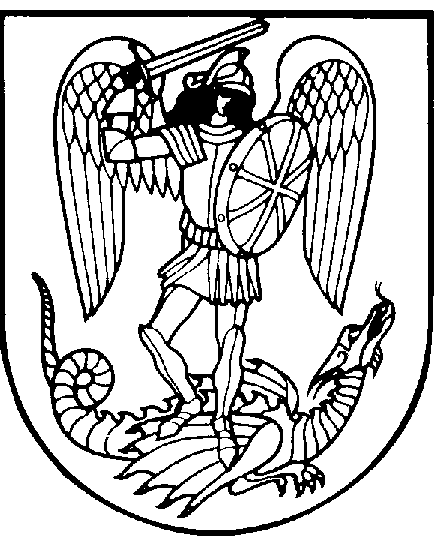 Joniškio rajono savivaldybės
AdministracijaBiudžetinė įstaiga Livonijos g. 4 LT-84124 JoniškisTel. (8 426)  69 144 faks. (8 426)  69 143 el. p. savivaldybe@joniskis.lt, www.joniskis.ltDuomenys kaupiami ir saugomi Juridinių asmenų registre kodas 288712070UAB Joniškio butų ūkiui	2020-06-16 Nr. (3.18E) S-2809DĖL JONIŠKIO RAJONO SAVIVALDYBĖS LŪKESČIŲ, SUSIJUSIŲ SU UŽSAROSIOS AKCINĖS BENRDOVĖS JONIŠKIO BUTŲ ŪKIO VEIKLAŠiuo raštu pateikiami Joniškio rajono savivaldybės (toliau – Savivaldybė) lūkesčiai dėl UAB Joniškio butų ūkio (toliau – Bendrovė) veiklos krypčių, Bendrovei keliamų tikslų, finansinių ir veiklos efektyvumo rodiklių pasiekimo (ir veiklosprincipų). Lūkesčiai formuojami 4 metų (2020 – 2023 metų) laikotarpiui, tačiau pagal poreikį raštas gali būti atnaujinamas. Raštas turėtų tapti pagrindu rengiant ir peržiūrint Bendrovės strateginį planą. Raštas nėra teisinis įpareigojimas ir yra skirtas skatinti bendradarbiavimą tarp Bendrovės ir savivaldybės.Šiuo raštu savivaldybė nesiekia apriboti ar ba reikalo išplėsti Bendrovės ar jos valdymo organų teisių ir pareigų.  Bendrovė ir jos valdymo organai privalo vadovautis galiojančiais teisės aktais, Bendrovės įstatais ir kitais Bendrovės akcininko priimtais sprendimais, gerąja įmonių valdymo praktika ir prisiimti atsakomybę už priimamus sprendimus. Įgyvendinant šiuo raštu išsakytus savivaldybės lūkesčius Bendrovės valdymo organai privalo vadovautis protingumo, skaidrumo, efektyvumo ir racionalaus turto valdymo principais.Bendrovės veiklos kryptysBendrovės vykdoma pagrindinė veikla:1. šilumos tiekimas;2. daugiabučių namų bendrojo naudojimo objektų  administravimas;3. šilumos ir karšto vandens sistemų priežiūra;4. nuolatinės priežiūros darbai;5. daugiabučių namų atnaujinimas (modernizavimas);6. bepriežiūrių ir bešeimininkių gyvūnų laikinoji globa;7. Joniškio miesto ir Žagarės miesto pirčių administravimas;8. Joniškio turgavietės administravimas.  Bendrovės veiklos lūkesčiai ir vertinimasSavivaldybė Bendrovei kelia šiuos lūkesčius:1. pagrindinis siekis Bendrovės strateginiame veiklos plane – būti tvaria, socialiai atsakinga ir modernia Bendrove, atitikti visus klientų lūkesčius bei pateisinti jų pasitikėjimą, sutartu laiku, kvalifikuotai ir kokybiškai atliekant paslaugas. Rūpindamasi savais klientais bendrovė siekia užtikrinti paslaugų kokybę ir greitą aptarnavimą;2. Bendrovės savininko lūkesčiams užtikrinti turi būti besąlygiškai įgyvendinamos teisės aktų nuostatos, reglamentuojančios daugiabučių gyvenamųjų namų ir kitų patalpų bendrojo naudojimo objektų administravimą;3. ypatingas dėmesys turėtų būti skiriamas teikiamų paslaugų kokybei ir kainai; 4. Bendrovė turėtų nuolat ieškoti investicijų pritraukimo galimybių ir siekti maksimaliai išnaudoti technologijų naujovių ir informacinių sistemų galimybes, užtikrinant teikiamų paslaugų kokybę. Akcininkas tikisi, kad ir toliau bus plėtojama ir atnaujinama šilumos ir karšto vandens tiekimo infrastruktūra;5. Bendrovė turi siekti, kad kiekvienais metais dirbtų pelningai;6. didinti teikiamų paslaugų efektyvumą, siekiant gerinti klientų aptarnavimo kokybę, darbus ir paslaugas atlikti greitai ir kvalifikuotai;7. Bendrovei svarbu suformuluoti ir išlaikyti efektyvią ir motyvuotą komandą, todėl tikimasi, kad bus sudarytos sąlygos nuolatiniam darbuotojų tobulėjimo ir kvalifikacijos kėlimo galimybėms. Bendrovė turėtų užtikrinti darbuotojams sąžiningą ir rinkos sąlygas atitinkantį darbo užmokestį ir aplinką;8. kurti ir saugoti Bendrovės gerą įvaizdį;9. vykdyti daugiabučių gyvenamųjų namų atnaujinimo darbų pagal privalomuosius statinių naudojimo ir priežiūros reikalavimus, siekiant panaudoti kuo daugiau savininkų sukauptų lėšų;10. siekti, kad būtų atnaujinta (modernizuota) kuo daugiau daugiabučių gyvenamųjų namų pagal Energetinio efektyvumo didinimo daugiabučiuose namuose programą;11. užtikrinti skaidrų viešųjų pirkimų vykdymą, vadovaujantis Lietuvos Respublikos viešųjų pirkimų įstatymu;12. Bendrovė savo veikloje turi taikyti aukščiausius skaidrumo standartus, vadovaujantis Valstybės valdomų įmonių veiklos skaidrumo užtikrinimo gairių, patvirtintomis Lietuvos Respublikos Vyriausybės 2010 m. liepos 14 d. nutarimu Nr. 1052 „Dėl Valstybės valdomų įmonių veiklos skaidrumo užtikrinimo gairių aprašo patvirtinimo", reikalavimais.13. Bendrovės interneto tinklalapyje skelbti visą privalomą skelbti informaciją, susijusią su Bendrovės veikla, finansinės ir veiklos rezultatais, viešaisiais pirkimais, darbuotojų darbo užmokesčiu, teikiamomis paslaugomis, atsiskaitymo sąlygomis.14. Bendrovės direktorius turi iš anksto informuoti Savivaldybę ne tik apie esminius sprendimus, bet ir apie kitus potencialiai su Bendrovės savininko interesais susijusius svarbius sprendimus:14.1. potencialius teisminius ginčus;14.2. galimas situacijas, kai Bendrovės direktoriaus, darbuotojų ar kitų susijusių šalių asmeniniai interesai prieštarauja  ar gali prieštarauti Bendrovės interesams;14.3. didelio masto darbuotojų atleidimą;14.4. planuojamus stambius įsigijimus ar pardavimus;14.5. galimą žalą visuomenei ar aplinkai;14.6. spaudos pranešimus, kurie gali reikalauti Savivaldybės komentarų;14.7. bet kokius korupcijos ar politinės įtakos atvejus;14.8. kitas esmines rizikas, keliančias grėsmę Bendrovės veiklai ir (ar) reputacijai.15. Užtikrinti nepotizmo rizikos stebėseną ir  priimamų sprendimų skaidrumą;16. Užtikrinti viešųjų pirkimų procedūrų skaidrumą;17. Užtikrinti interesų konfliktų valdymą ir prevenciją.Kita informacijaBendrovės vadovas yra atsakingas už lūkesčių rašte Bendrovei nustatytų tikslų, kurie privalomai perteikiami ir Bendrovės strateginiame veiklos plane, įgyvendinimą. Bendrovės vadovo veiklos rezultatai pateikiami apibendrintoje praėjusių kalendorinių metų vadovo ataskaitoje. Informaciją apie šiame Lūkesčių rašte išdėstytų Savivaldybės lūkesčių įgyvendinimą Bendrovės vadovas pateiks Savivaldybės administracijos direktoriui kiekvienais metais iki gegužės 1 d.   Administracijos direktorė                            	                                  Valė KulvinskienėEglė Burbienė, tel. (8 426) 69 147, el. p. egle.burbiene@joniskis.lt